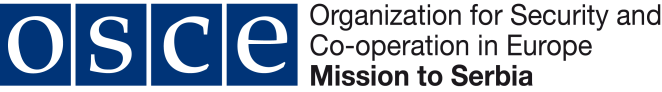 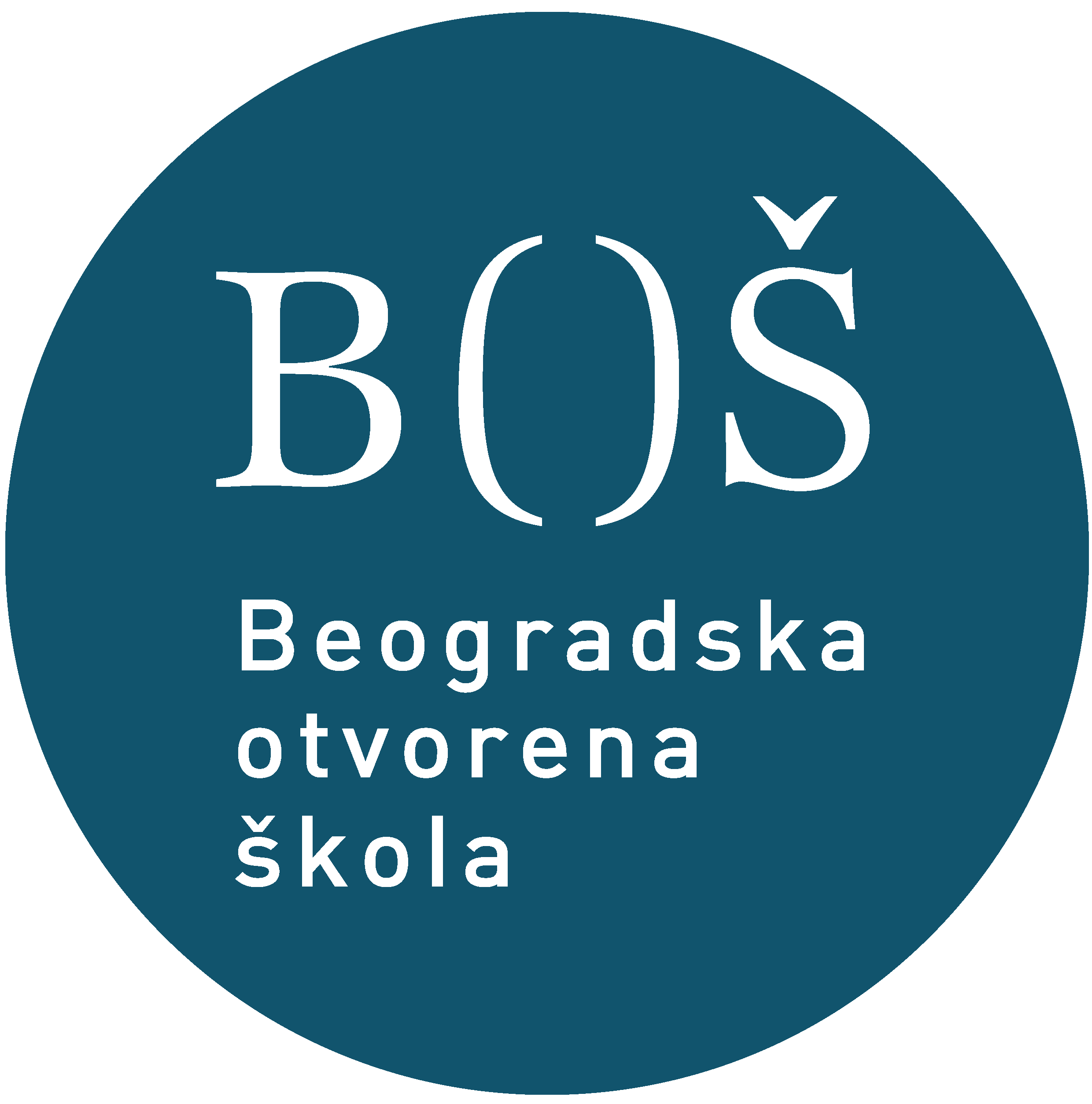 
raspisuju konkurs za prijavljivanje polaznika i polaznica na obrazovni programIzazovi interkulturalnosti – kako da upoznamo jedni druge?Beograd, 31. januara i 1. februara 2018. godine
KONKURS JE OTVOREN DO 29. JANUARA 2018.KONKURS„Izazovi interkulturalnosti – kako da upoznamo jedni druge?” je obrazovni program koji se organizuje sa ciljem prevencije radikalizacije i ekstremizma kroz fokusiranje na mlade uzrasta od 14 do 20 godina. U ovom uzrastu, mladi su u formativnom periodu, još uvek oblikuju svoj sistem vrednosti, kao i način razumevanja svih društvenih pojava koje ih okružuju. Bilo kakva vrsta obrazovanja o drugim religijama i nacijama nije deo školskog kurikuluma osnovnih i srednjih škola. Mladi su prepušteni nejasnim informacijama koje dobijaju sa interneta, od svojih vršnjaka i slično. Iz svih pomenutih razloga, cilj ovog projekta je da poboljša razumevanje među mladima koji potiču iz različitih nacionalnih i/ili verskih zajednica, kao i da kreira model za osnove obrazovanja o interkulturalizmu u osnovnim i srednjim školama, koji bi trebalo da pomogne mladim ljudima da bolje upoznaju druge nacije, religije i kulture, što će preventivno delovati na radikalizaciju i ekstremističko ponašanje u budućnosti.Svi polaznici steći će sertifikat BOŠ-a i biti u kontaktu sa stručnjacima. Svi troškovi programa su pokriveni od strane organizatora.Obrazovni program organizuje Beogradska otvorena škola (BOŠ) u saradnji sa Organizacijom za evropsku bezbednost i saradnju (OEBS). TRAJANJE I MESTO ODRŽAVANJAObrazovni program će se održati u Beogradu 31. januara i 1. februara 2018.  godine.TEME OBRAZOVNOG PROGRAMA I PREDAVAČIObrazovni program će se baviti sledećim temama:- Interkulturalizam – značenje, zbog čega nam je potreban, kako da ga unapredimo?;- Upoznajmo crkve i verske zajednice u našem gradu i zemlji;- Upoznajmo nacionalne manjine u našem gradu/zemlji;-  Kako komuniciramo jedni sa drugima – osnove interkulturnog dijaloga;- Ljudska i manjinska prava – šta su i kako ih štitimo? Kako bismo obezbedili relevantnost i aktuelnost znanja koje će polaznici i polaznice tokom ovog obrazovnog programa steći, oformljen je tim eminentnih predavača.U okviru obrazovnog programa planiran je i obilazak crkava i verskih zajednica, kao i drugih lokacija vezanih za ovu temu sa stručnim vodičem, kao i susret sa predstavnicima CVZ i nacionalnih manjina, u cilju dopunjavanja teorijskog znanja i sticanja kompletne slike o interkulturnom dijalogu.KO MOŽE DA SE PRIJAVI?Konkurs je otvoren za mlade uzrasta od 14 do 20 godina, učenike osnovnih i srednjih škola, kao i studente početnih godina fakulteta, koji su pripadnici različitih manjinskih zajednica i/ili crkava i verskih zajednica. Selekciona komisija će odabrati najboljih 25 kandidata/-kinja. Prilikom selekcije posebno će se voditi računa o rodnoj ravnopravnosti. KAKO DA SE PRIJAVITEDa biste se prijavili, potrebno je da kratku biografiju (CV) i motivaciono pismo pošaljete na e-mail adresu: ivana.bartulovic@bos.rs.Konkurs je otvoren do 29. januara 2018.Za sve dodatne informacije možete se obratiti organizatorki programa: ivana.bartulovic@bos.rs